ВОПРОСЫ И ОТВЕТЫ «ВАКЦИНОПРОФИЛАКТИКА ГРИППА»По своей социальной значимости грипп находится на первом месте среди инфекционных болезней человека. Во время эпидемий болезнь может поражать 10-20% всего населения и до 40-60% пожилых людей. Ежегодно в мире число случаев тяжелой формы заболевания гриппом исчисляется миллионами, а количество летальных исходов достигает 200-500тыс.Тяжелые клинические осложнения, развивающиеся при гриппе, такие как пневмония, бронхиты, вторичные бактериальные инфекции верхних дыхательных путей (отиты, синуситы), осложнения со стороны нервной и сердечно-сосудистой систем или обострения хронических заболеваний (сахарный диабет, сердечная недостаточность, хронические обструктивные бронхопневмонии и т. п.) весьма часто встречаются среди пожилых и ослабленных людей и представляют для них серьезнуюопасность.Количество случаев пневмонии во время эпидемий гриппа возрастает до 70%, а бронхитов до 25%. В настоящее время грипп стоит на втором месте (после пневмококковой инфекции) среди причин смерти от инфекционных заболеваний.Совершенно очевидна необходимость проведения профилактических мер с целью предупреждения этого опасного заболевания. Сегодня общепризнанным и наиболее действенным средством борьбы с гриппом является вакцинопрофилактика.В Российской Федерации в рамках иммунизация населения против гриппа "групп риска" - школьников, детей, посещающих детские дошкольные учреждения, медицинских работников, лиц старше 60 лет, больных хроническими заболеваниями и других групп риска, отечественными вакцинами «Ультрикс» для детей и "Совигрипп" для детей и взрослых.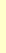 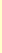 В состав указанных вакцин входят актуальные штаммы вирусов гриппа, рекомендуемые Всемирной Организацией Здравоохранения на эпидсезон 2017-2018гг.: A/Michigan/45/2015(H1N1), A/HongHong/4801\2014 (H3N2) и В/Brisbane/60/2008.Каждый год в состав вакцин включаются те варианты вирусов гриппа, которые рекомендуют специалисты ВОЗ.Когда после прививки против гриппа сформируется защита от заболевания?Через 14-21 день после вакцинации развивается иммунитет, который обеспечивает защиту от заболевания гриппом в течение 6-12 месяцев. Гарантирует ли прививка от гриппа 100% защиту от заболевания? 100% гарантию от заболевания не дает ни один лечебный, ни один профилактический препарат. Насколько надежная защита выработается после вакцинации зависит от многих факторов, в т.ч. возраста и состояния здоровья пациента, индивидуальных особенностей и т.д. Но в среднем из 100 привитых 70-98 человек не заболеют гриппом. Если все же привитой человек заболеет гриппом (2-30 человек из 100 привитых), то заболевание у него будет протекать в легкой форме и без осложнений. Таким образом, вакцинация гарантирует защиту от заболевания тяжелыми и осложненными формами гриппа, заканчивающимися смертельным исходом. Вакцина против гриппа предназначена в первую очередь, для защиты именно от вирусов гриппа, а не от других респираторных вирусов. В тоже время вакцина против гриппа обладает дополнительными, в некоторой степени иммуномодулирующими свойствами. Может ли вакцина против гриппа вызвать реакции?Введение любых вакцин, в т.ч. вакцин для профилактики гриппа может вызывать реакции. Возникновение температуры или покраснения в месте введения вакцины – это закономерная реакция на любую вакцину, свидетельствующая о начале формирования защиты. После вакцинации против гриппа у привитых могут отмечаться: Общие реакции – это реакции, которые в целом затрагивают организм и проявляются в виде повышения температуры тела, недомогания, головной боли и др. Местные реакции - это реакции, которые проявляются в месте введения вакцины в виде уплотнения и болезненности. Эти проявления кратковременны, не требуют лечения и исчезают самостоятельно в течение 2-3 дней, не нарушая трудоспособности и не требуя дополнительного лечения.Противопоказания для вакцинации. Когда нельзя проводить прививки против гриппа?Существуют определенные состояния здоровья, когда прививка для профилактики гриппа может быть временно отложена (временные противопоказания) либо прививку вообще нельзя проводить никогда (постоянные противопоказания). В любом случае, решение о противопоказаниях принимает врач, после осмотра и опроса пациента.Контингенты риска. Для кого грипп наиболее опасен?Грипп опасен для каждого, потому что во время сезонного подъема заболеваемости гриппом погибают и здоровые люди. Однако, наибольшую угрозу грипп и его осложнения представляют для маленьких детей, пожилых лиц, а также для людей, страдающих хроническими болезнями. Это, в первую очередь, дети с поражениями центральной нервной системы, пациенты с патологией сердца (врожденные пороки сердца, инфаркт в анамнезе, ИБС и т.д.), с заболеваниями легких, почек, эндокринной системы, с иммунодефицитами и т.д. К сожалению, иногда именно эти состояния ошибочно рассматриваются как противопоказания для проведения вакцинации против гриппа. Хотя такие лица требуют первоочередной защиты. Грипп опасен и для женщин, планирующих беременность. Целесообразно вакцинироваться до беременности или во время второго-третьего триместра. Заболевание гриппом беременной женщины может повлечь развитие пороков у плода или возникновение выкидыша.Грипп актуален и для лиц, которые в силу особенностей профессии (преподаватели, воспитатели, продавцы, врачи, другие лица, работающие в коллективах) контактируют с большим количеством людей и имеют высокий риск заражения гриппом.Нужно ли как-нибудь готовиться к вакцинации против гриппа?Большинству людей специальной подготовки к вакцинации против гриппа не требуется. Отдельным пациентам (например, с аллергическими заболеваниями) врач может назначить медикаментозную подготовку. У больных хроническими заболеваниями вакцинация проводится на фоне приема обычной терапии.Можно ли за один раз привиться от гриппа и дифтерии?Вакцину против гриппа можно совмещать с любой другой вакциной, кроме вакцины против туберкулеза. Единственным условием является то, что обе вакцины будут введены в разные участки тела.Когда лучше делать прививку от гриппа?Лучше всего прививаться от гриппа осенью: в сентябре-ноябре, до начала сезонного подъема заболеваемости гриппом и ОРИ. В течение 2-3 недель после вакцинации сформируется защитный уровень антител против вирусов гриппа.Где можно привиться от гриппа?Привиться можно в поликлинике по месту жительства. 